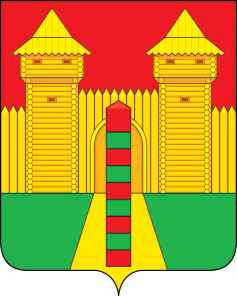 АДМИНИСТРАЦИЯ  МУНИЦИПАЛЬНОГО  ОБРАЗОВАНИЯ «ШУМЯЧСКИЙ   РАЙОН» СМОЛЕНСКОЙ  ОБЛАСТИПОСТАНОВЛЕНИЕот 05.05.2022г. № 246          п. ШумячиВ целях укрепления взаимодействия органов местного самоуправления муниципального образования «Шумячский район» Смоленской области и родительской                 общественности в сфере повышения значимости института семьи, пропаганды                    семейных ценностей, повышения социальной значимости ответственного отцовства, содействия усилению роли отцов в социализации несовершеннолетних детей,                     развитии их духовных и культурных ценностей, патриотического воспитания и                формирования культуры здорового образа жизниАдминистрация муниципального образования «Шумячский район»                       Смоленской области  П О С Т А Н О В Л Я Е Т:
 1. Создать Совет отцов при Администрации муниципального образования                  «Шумячский район» Смоленской области.2. Утвердить положение о Совете отцов при Администрации муниципального              образования «Шумячский район» Смоленской области (приложение 1) и его состав (приложение 2).3. Разместить настоящее постановление на официальном сайте Администрации муниципального образования «Шумячский район» Смоленской области
      4. Контроль за исполнением настоящего постановления возложить на заместителя Главы муниципального образования «Смоленский район» Смоленской области  (Варсанову Г.А.)Глава муниципального образования«Шумячский район» Смоленской области                                                 А.Н. ВасильевПоложение о Совете отцов
при Администрации муниципального образования «Шумячский район» Смоленской области1.Общие положения1.1. Совет отцов при Администрации муниципального образования «Шумячский район» Смоленской области (далее - Совет) является коллегиальным совещательным органом в муниципальном образовании «Шумячский район» Смоленской области.1.2. Настоящее Положение определяет полномочия, цели, задачи, функции,               порядок формирования Совета.1.3. В своей деятельности Совет руководствуется Конституцией Российской           Федерации, федеральными законами, указами и распоряжениями Президента                   Российской Федерации, постановлениями и распоряжениями Правительства                      Российской     Федерации, Конвенцией ООН о правах ребенка, нормативными                    правовыми актами Администрации муниципального образования «Шумячский район» Смоленской области, а также настоящим Положением.
      1.4. Совет осуществляет свою деятельность на общественных началах.
      1.5. Совет создается в целях:- объединения усилий отцов в укреплении института семьи и семейного образа жизни, в развитии духовных и культурных ценностей у подрастающего поколения;- создания необходимых условий для реализации в муниципальном образовании «Шумячский район» Смоленской области общей стратегии и приоритетных                      направлений государственной политики по осуществлению поддержки                                    ответственного родительства и конституционных прав детей;- объединения усилий и обеспечения согласованных действий отцов в укреплении роли семьи в обществе, охраны материнства, отцовства, детства, обеспечения                    условий для реализации репродуктивных прав мужчин и женщин.
2.Основные задачи Совета. 2.1. Активизация деятельности мужчин в вопросах укрепления и развития                     институтов семьи и детства.2.2. Взаимодействие с органами местного самоуправления, общественными            организациями, учреждениями и предприятиями, расположенными на территории муниципального образования «Шумячский район» Смоленской области, в целях,  указанных в п.1.5. настоящего Положения.2.3. Координация деятельности работы членов Совета по реализации                              государственной политики в интересах семьи и детства, оказание содействия и помощи в решении социально-экономических и духовно-нравственных проблем отцов, семьи и детей. 2.4. Участие в пределах своей компетенции в разработке организационных,                  воспитательных и иных мер в семейной политике.2.5. Содействие Администрации муниципального образования «Шумячский район» Смоленской области в реализации социальной политики, направленной на улучшение положения семьи, повышения роли материнства, отцовства,                                    ответственности родителей.2.6.  Участие в формировании общественного мнения в интересах охраны                        семейных ценностей, профилактике социального сиротства, борьбе с насилием в                отношении женщин и детей.3.Функции Совета3.1. Участвует в подготовке докладов, планов, программ по вопросам отцовства, ответственного родительства, семьи и детей в муниципальном образовании                          «Шумячский район» Смоленской области.3.2. Участвует в подготовке и проведении конференций, совещаний, семинаров и других мероприятий по вопросам социально-экономического положения семьи,                   семейной политики, реализации репродуктивных прав, отцовства и детства, охраны репродуктивного здоровья мужчин и женщин. 3.3. Сотрудничает со средствами массовой информации с целью более полного информирования населения о проводимой политике в интересах семьи, отцовства, материнства и детства.3.4. Участвует в организации массовых оздоровительных, культурных,                             спортивных мероприятий, социальных акций, благотворительной деятельности в поддержку семей, попавших в трудную жизненную ситуацию, семей «группы риска».3.5. Участвует в проведении межведомственных рейдов, направленных на                   профилактику безнадзорности и правонарушений среди несовершеннолетних.3.6. Оказывает содействие в индивидуально-профилактической работе с семьями и несовершеннолетними, находящимися в социально опасном положении.
     3.7. Взаимодействует с общественными объединениями, благотворительными фондами и иными некоммерческими организациями в решении вопросов социальной помощи семье.4.Организация деятельности Совета4.1. Состав Совета формируется на добровольных началах из родительской                    общественности и утверждается постановлением Администрации муниципального «Шумячский район» Смоленской области.Общая численность состава Совета не ограничивается, но не менее 5 человек.4.2. Совет ежегодно из своего состава избирает (переизбирает) председателя,                 обладающего организационными и координационными полномочиями, который:- утверждает план работы Совета;- распределяет функциональные обязанности между членами Совета;- вносит предложения заместителю Главы муниципального образования                       «Шумячский район» Смоленской области о включении в состав Совета или                           исключении из него отдельных членов;- проводит заседания Совета.4.3. Председатель Совета имеет заместителя, который в случае отсутствия                     председателя Совета осуществляет его полномочия.4.4. Заседания Совета проводятся по мере необходимости, но не реже одного раза в полгода, и считаются правомочными, если на них присутствует более половины его членов.  В работе Совета с правом совещательного голоса могу принимать участие                   приглашенные представители различных организаций, общественных движений,             деятели культуры и науки, отдельные граждане.4.5. Решения Совета принимаются простым большинством голосов, оформляются протоколами, которые подписываются председателем Совета или его заместителем.  При необходимости Совет направляет свои предложения в Администрацию               муниципального образования «Шумячский район» Смоленской области.  Решения, принимаемые Советом, носят рекомендательный характер.5.Документы СоветаДокументы, регламентирующие деятельность Совета: 5.1. Положение Администрации муниципального образования «Шумячский район» Смоленской области о Совете, список Совета, план работы Совета, протоколы заседаний Совета.СОСТАВ
Совета отцов при Администрации муниципального образования «Шумячский район» Смоленской области О создании Совета отцов
при Администрации муниципального образования «Шумячский  район» Смоленской области  Приложение 1к постановлению Администрациимуниципального образования «Шумячский район» Смоленской областиот 05.05.2022г. № 246Приложение 2к постановлению Администрациимуниципального образования «Шумячский район» Смоленской областиот 05.05.2022г. № 246СлободчиковВиталий Леонидович- Заместитель Председателя Шумячского районного Совета депутатов (по согласованию), председатель Совета;ЖиньАндрей   Павлович- учитель МБОУ Первомайская средняя школа (по согласованию), заместитель председателя Совета;ФаленковАлексей Николаевич- ведущий специалист-секретарь Административной комиссии муниципального образования «Шумячский район» Смоленской области (по согласованию), секретарь Совета;ГавриковНиколай Николаевич- начальник 51 ПСЧ ОФПС ГПС ГУ МЧС России по Смоленской области (по согласованию);Лукьянов Егор Петрович - директор МКУ «Автотранспортное учреждение Администрации муниципального образования «Шумячский район» Смоленской области» (по согласованию);МалышкинМаксим Николаевич - главный инженер МУП «Шумячское РПО КХ» (по согласованию);Рыжиков Александр Александрович- старший оперуполномоченный группы уголовного розыска ПП по Шумячскому району МО МВД России «Рославльский» (по согласованию).